現役世代賃金に応じ減額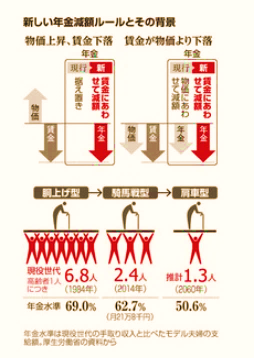 将来いくら受け取れる？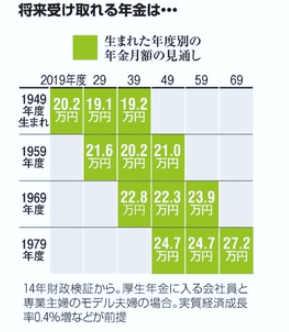 なぜ、支給水準を抑えるの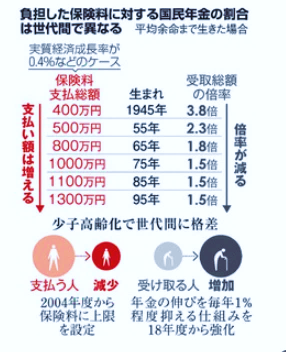 